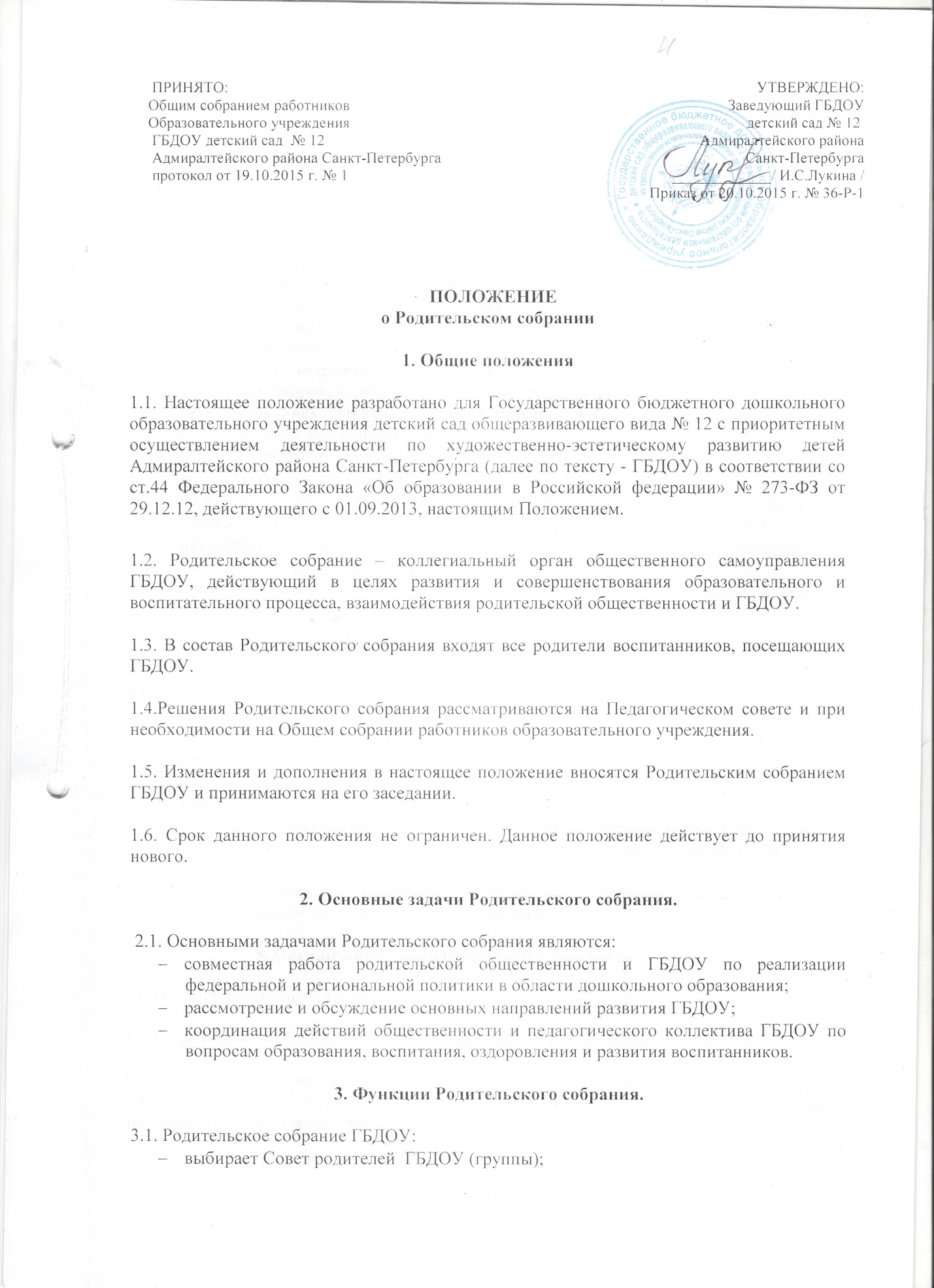 знакомится с Уставом и другими локальными актами ГБДОУ, касающимися взаимодействия с родительской общественностью, поручает Совету родителей  ГБДОУ решение вопросов о внесении в них необходимых изменений и дополнений; изучает основные направления образовательной, оздоровительной и воспитательной деятельности в ГБДОУ, вносит предложения по их совершенствованию; заслушивает вопросы, касающиеся содержания, форм и методов образовательного процесса, планирования педагогической деятельности ГБДОУ; принимает информацию заведующего, отчеты педагогических и медицинских работников о состоянии здоровья детей, ходе реализации образовательной  программы дошкольного образования, результатах готовности детей к школьному обучению; заслушивает информацию воспитателей групп, медицинских работников о состоянии здоровья детей группы, ходе реализации   образовательной  программы дошкольного образования, результатах готовности детей к школьному обучению, итогах учебного года; решает вопросы оказания помощи воспитателям группы в работе с неблагополучными семьями;вносит предложения по совершенствованию педагогического процесса в ГБДОУ; участвует в планировании совместных с родителями мероприятий в ГБДОУ;принимает решение об оказании помощи ГБДОУ в укреплении материально-технической базы ГБДОУ, благоустройству помещений; планирует организацию мероприятий с детьми к Новому году и другим праздникам; 4. Права Родительского собрания4.1. Родительское собрание имеет право:выбирать Совет родителей ГБДОУ; требовать у Совета родителей ГБДОУ выполнения и контроля выполнения его решений. 4.2. Каждый член Родительского собрания имеет право: потребовать обсуждения Родительским собранием любого вопроса, входящего в его компетенцию, если это предложение поддержит не менее одной трети членов собрания. при несогласии с решением Родительского собрания высказывать свое мотивированное мнение, которое должно быть занесено в протокол. 5. Организация управления Родительским собранием.5.1. В состав Родительского собрания входят все родители воспитанников ГБДОУ. 5.2. Родительское собрание избирает из своего состава Совет родителей ГБДОУ. 5.3. Для ведения заседаний Родительское собрание из своего состава выбирает председателя и секретаря сроком на 1 год. Председателем, как правило, выбирают председателя Совета родителей ГБДОУ. 5.4. В необходимых случаях на заседание Родительского собрания приглашаются педагогические, медицинские и другие работники ГБДОУ, представители общественных организаций, родители, представили Учредителя. Необходимость их приглашения определяются председателем Совета родителей ГБДОУ. 5.5. Общее родительское собрание ГБДОУ ведет заведующий ГБДОУ совместно с председателем Совета родителей ГБДОУ. 5.6. Родительское собрание группы ведет председатель Совета родителей группы.5.7.Председатель Родительского собрания: обеспечивает посещаемость родительского собрания совместно с председателем родительского комитета группы; совместно с заведующим ГБДОУ организует подготовку и проведение Родительского собрания; совместно с заведующим ГБДОУ определяет повестку дня Родительского комитета;взаимодействует с председателями родительских комитетов групп; взаимодействует с заведующим ГБДОУ по вопросам ведения собрания, выполнения решений. 5.8. Родительское собрание работает по плану, составляющему часть годового плана работы ГБДОУ. 5.9. Общее Родительское собрание собирается не реже 1-го раза в год, групповое родительское собрание - не реже 3 раз в год. 5.10. Заседания Родительского собрания правомочны, если на них присутствует не менее половины всех родителей воспитанников ГБДОУ. 5.11. Решение Родительского собрания принимается открытым голосованием и считается принятым, если за него проголосовало не менее двух третей присутствующих. 5.12. Организацию выполнения решений Родительского собрания осуществляет Совет родителей  Учреждения совместно с заведующим Учреждением или Советом родителей группы. 5.13. Непосредственным выполнением решений занимаются ответственные лица, указанные в протоколе заседания Родительского собрания. Результаты докладываются Родительскому собранию на следующем заседании.6. Взаимосвязи Родительского собрания с органами самоуправления учреждения.6.1.  Родительское собрание взаимодействует с Советом родителей, Педагогическим советом учреждения. 7. Ответственность Родительского собрания.7.1. Родительское собрание несет ответственность: за выполнение закрепленных за ним задач и функций; соответствие принимаемых решений законодательству РФ, нормативно – правовым актам. 8. Делопроизводство Родительского собрания.8.1. Заседания Родительского собрания оформляются протоколом. 8.2. В книге протоколов фиксируется: дата проведения заседания;количество присутствующих;приглашенные (ФИО, должность); повестка дня;ход обсуждения вопросов, вносимых на Родительское собрание; предложения, рекомендации и замечания родителей (законных представителей), педагогических и других работников Учреждения, приглашенных лиц; решение Родительского собрания.8.3. Протоколы подписываются председателем и секретарем Родительского собрания. 8.4. Нумерация протоколов ведется от начала учебного года. 8.5. Книга протоколов Родительского собрания нумеруется постранично, прошнуровывается, скрепляется подписью заведующего и печатью Учреждения. 8.6. Книга протоколов Родительского собрания хранится в делах Учреждения 5 лет и передается по акту (при смене руководителя, при передаче в архив). 8.7.  Тетрадь протоколов Родительского собрания группы хранится у воспитателей группы с момента комплектации группы до выпуска детей в школу.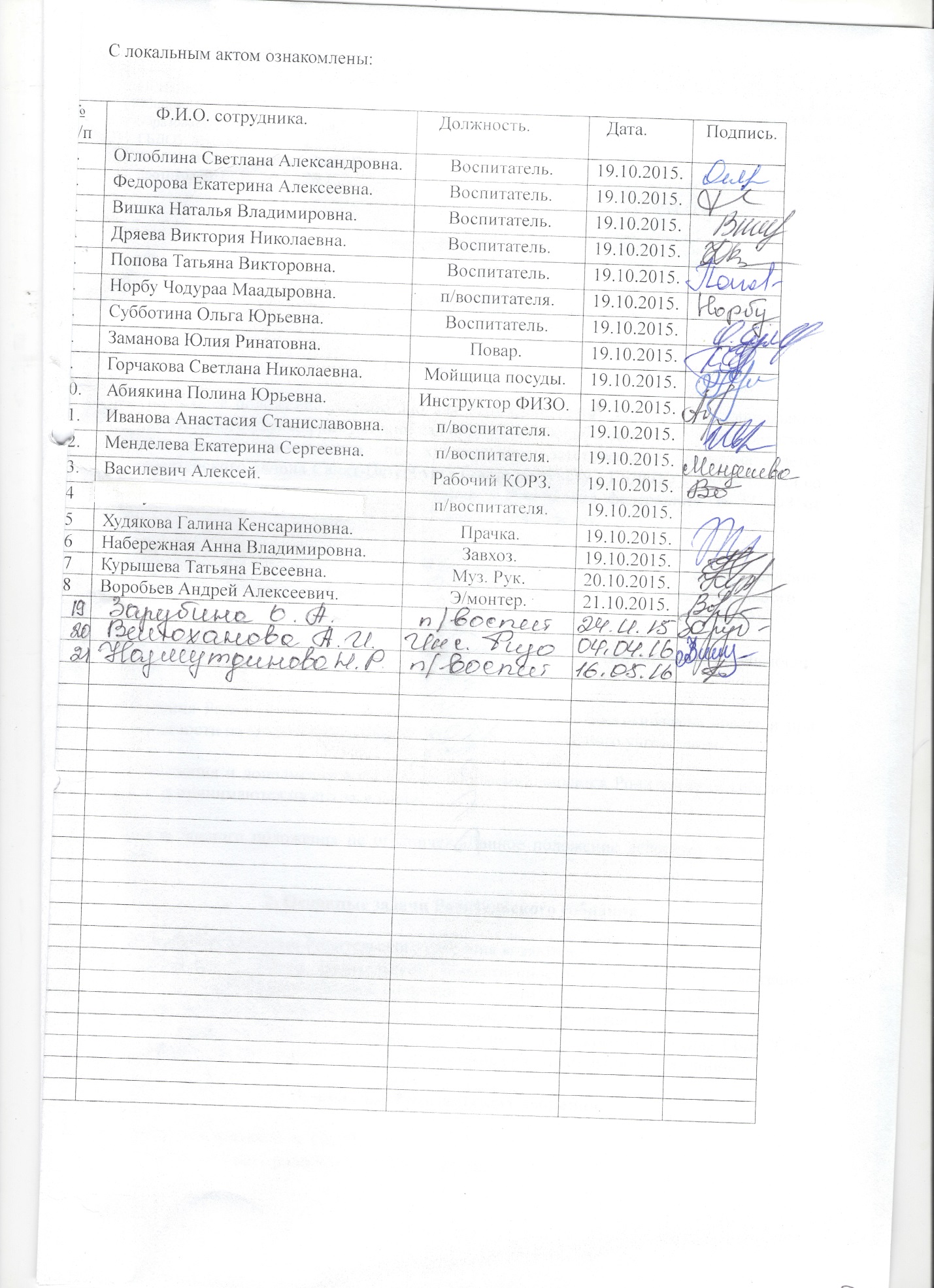 